Конструкція твердопаливного котла Candle 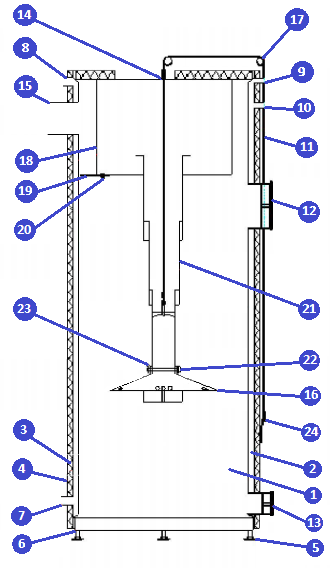 Камера згоранняВодний контурТеплоізоляційна оболонкаЗахисний (облицювальний) корпусНіжки котлаДно котлаПідключення зворотньої води (зовнішня різьба)Підключення води, що подаєтьсяПідключення термометра котла (внутрішня різьба)Підключення регулятора тягиПідйомний трос труби подачі повітряДверцята завантаження дровДверцята для очищення золиЗаслінка подачі повітряПриєднання димоходуРозподільник повітряПідйомний механізм труби подачі повітряКамера підігріву повітряЗаслінка для установки потужностіБолт для фіксування заслінки потужностіТруба подачі повітряШуруп для зачеплення розподільника повітряДротовий шплінтГак для фіксування піднімального троса